«Энштейниум»24 декабря ученики 6 «А» класса посетили новогоднее представление  в музее «Энштейниум». Искали ключ от заколдованного царства, для чего разгадывали рубусы, смотрели лазерное шоу, танцевал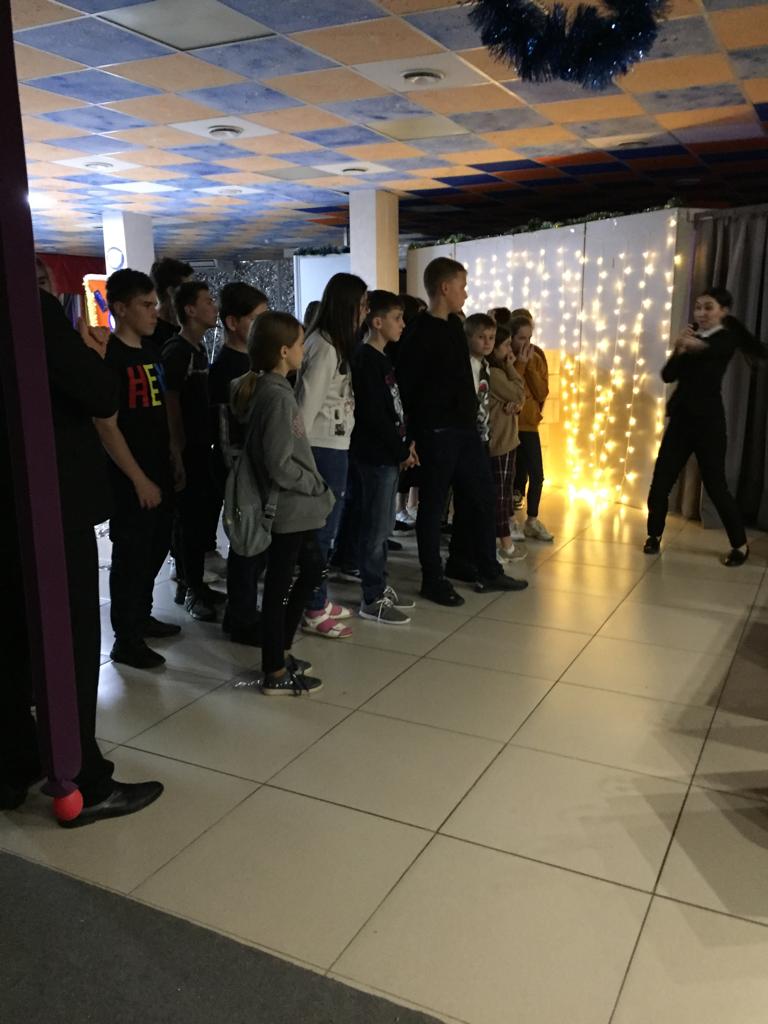 